ISTITUTO COMPRENSIVO COLLEPASSO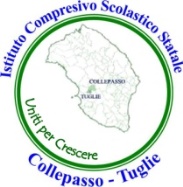 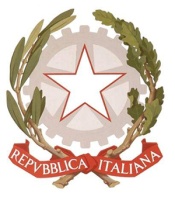 Scuola dell’Infanzia, Primaria e Secondaria di I gradoVia del Bosco, 63 - 73040 - COLLEPASSO (LE) Tel. 0833/341024C.F. 90018440751-Cod.Mecc. LEIC82200BE-mail leic82200b@istruzione.it   –  pec leic82200b@pec.istruzione.itSito web www.comprensivocollepasso.edu.it RICHIESTA CONCESSIONE DISPOSITIVO DIGITALE E/O DI CONNETTIVITÀIN COMODATO D'USO GRATUITO A.S. 2019/2020Al Dirigente Scolastico dell’Istituto Comprensivo Collepasso TuglieVia Del Bosco COLLEPASSO Il /la sottoscritto/a _______________________________________ nato/a il __________________ a ________________________ (prov._______) e residente a ______________________________ in via _______________________________________________________________ n. _________ C. F.______________________ genitore dell'alunno/a ___________________________________ iscritto/a nell’A.S. 2019/2020 come di seguito indicato:  Scuola Primaria: 		 classe 5^      classe 4^       classe 3^        classe 2^          classe 1^     Scuola Secondaria di I grado: 			 classe 3^     classe 2^     classe 1^    CHIEDE di poter fruire di un dispositivo digitale in comodato d'uso gratuito per la fruizione delle piattaforme e degli strumenti digitali per la didattica a distanza nell’A.S. 2019/2020;   di poter usufruire di un dispositivo di connettività per lo svolgimento della Didattica a distanza.A tal fine, consapevole delle responsabilità penali in caso di dichiarazione falsa, ai sensi degli art. 46 e 47 del D.P.R. n. 445/2000, avendo preso visione del Regolamento per la concessione in comodato d’uso di dispositivi digitali e/o connettività, rientrando nelle casistiche previste nel D.L. n. 18 del 17/03/2020, DICHIARADi possedere il requisito di accesso: Indicatore ISEE familiare pari o inferiore a 10.632,94 euro.Di possedere le seguenti priorità:Alunno/a in situazione di disabilità (Legge 104/92 art. 3 c. 3 o art. 3 c. 1)Alunno/a DSA o BES in possesso di certificazione per i quali è stato redatto un PDP Alunno/a che non possiede nessun dispositivoAlunno/a che può utilizzare solo uno smartphone in famigliaAlunno/a che abbia uno o più fratelli che frequentano l’Istituto (ciascuna famiglia può inoltrare una sola domanda)Alunno/a che abbia in famiglia particolari necessità (es. fratelli/sorelle in altri ordini di scuola o genitori in lavoro agile) famiglia monogenitoriale;Famiglia non in possesso di connessione ad una rete internet domestica o di hotspot wi-fi per la fruizione delle piattaforme e degli strumenti digitali per la didattica a distanza (solo per la connettività)di impegnarsi a far rispettare le regole di utilizzo del dispositivo previste nel regolamento per la concessione in comodato d’uso dello stesso; che il proprio nucleo familiare, escluso l’alunno per il quale si richiede il dispositivo, è composto da n._______ altri figli in età di frequenza scolastica; di essi, n.______ sono iscritti presso questo Istituto Comprensivo.Inoltre, si impegna, a comunicare tempestivamente alla segreteria della scuola ogni variazione che dovesse interessare ciascuno dei dati sopra indicati. Luogo e data _____________________ 			Firma del richiedente 								_______________________________ Informativa sul trattamento dei dati personali, resa ai sensi nel Reg. UE 679/2016, relativo alla protezione dei dati personali. Il trattamento dei dati richiesti è funzionale all'Istruttoria per il conferimento del contributo e sarà effettuato manualmente e con sistemi informatizzati; I dati non saranno comunicati o diffusi a soggetti terzi. Il titolare del trattamento dei dati è il Dirigente Scolastico; il responsabile è Il Direttore S.G.A. Il conferimento dei dati è obbligatorio e il mancato conferimento degli stessi comporta l'impossibilità a proseguire la procedura amministrativa. L'Interessato potrà rivolgersi al titolare del trattamento per far valere i suoi diritti. Luogo e data _____________________ 			Firma del richiedente 								_______________________________N.B. Da inviare mezzo mail all’indirizzo leic82200b@istruzione.it entro le ore 13:00 del 07/05/2020. In casi eccezionali di difficoltà, contattare tempestivamente il n. 0833 341024 per indicazioni specifiche.